lMADONAS NOVADA PAŠVALDĪBA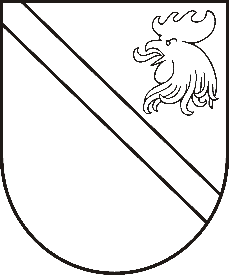 Reģ. Nr. 90000054572Saieta laukums 1, Madona, Madonas novads, LV-4801 t. 64860090, e-pasts: pasts@madona.lv ___________________________________________________________________________MADONAS NOVADA PAŠVALDĪBAS DOMESLĒMUMSMadonā2020.gada 30.jūnijā									           Nr.239									       (protokols Nr.13, 4.p.)Par pašvaldības nekustamā īpašuma ”Masīvs -5 -141”  zemes gabals Nr 276” Aronas pagasts, Madonas novads nodošanu atsavināšanai      	Aronas pagasta pārvaldē ir saņemts […] iesniegums (reģistrēts 19.08.2019. ar Nr. ARO/1.18.1/19/192) ar lūgumu atsavināt īpašumu ”Masīvs -5 -141”  zemes gabalu Nr. 276” (kadastra apzīmējums 7042 010 0608) 0.0508 ha platībā.           	Ar Madonas novada domes  2019. gada 31. oktobra lēmumu Nr. 512 zemes vienība ,,Masīvs -5 -141, zemes gabals Nr. 276” (kadastra apzīmējums 70420100608) atzīts par starpgabalu  un noteikts kā pašvaldībai piekrītošs. Zemes vienība ar kadastra apzīmējumu 7042 010 0608 un platību 0.0508 ha ir reģistrēta Aronas pagasta zemesgrāmatas nodalījumā Nr.100000597974 ar kadastra numuru 70420100608 uz pašvaldības vārda. Minētais starpgabals ir iznomāts […] (zemes nomas līgums Nr. ARO1.38.1./18-25) un tas robežojas ar viņai  piederošo īpašumu […].Nekustamais īpašums ,,Masīvs 5-141, zemes gabals Nr. 277” Aronas pagasts, Madonas novads nav nepieciešams pašvaldībai tās funkciju nodrošināšanai. Pamatojoties uz likuma “Par pašvaldībām” 21.panta pirmās daļas septiņpadsmito punktu, kas nosaka, ka “tikai pašvaldības domes var lemt par pašvaldības nekustamā īpašuma atsavināšanu” un “Publiskās personas mantas atsavināšanas likuma” 4.panta pirmo daļu, kas nosaka, ka “atsavinātas publiskas personas mantas atsavināšanu var ierosināt, ja tā nav nepieciešama publiskai personai vai tās iestādēm to funkciju nodrošināšanai”, kā arī tā paša likuma 8.panta otro daļu, kas nosaka, ka paredzētā atsavinātas publiskas personas nekustamā īpašuma novērtēšanu organizē attiecīgās atsavinātās publiskās personas lēmējinstitūcijas kārtībā. Noklausījusies sniegto informāciju, ņemot vērā 10.06.2020. Uzņēmējdarbības teritoriālo un vides jautājumu komitejas atzinumu, atklāti balsojot: PAR - 14 (Andrejs Ceļapīters, Andris Dombrovskis, Artūrs Grandāns, Gunārs Ikaunieks, Valda Kļaviņa, Agris Lungevičs, Ivars Miķelsons, Valentīns Rakstiņš, Andris Sakne, Rihards Saulītis, Inese Strode, Aleksandrs Šrubs, Gatis Teilis, Kaspars Udrass), PRET – NAV, ATTURAS – NAV, Madonas novada pašvaldības dome NOLEMJ:Nodot atsavināšanai nekustamo īpašumu “Masīvs -5 -141“ zemes gabals Nr. 276” (kadastra apzīmējums 7042 010 0608) Aronas pagasts, Madonas novads,  0,0508 ha platībā.Uzdot Aronas pagasta pārvaldei veikt nekustāmā īpašuma novērtēšanu pie sertificēta vērtētāja.Pēc lēmuma 2. punktā minētās darbības veikšanas virzīt jautājumu izskatīšanai par nekustamā īpašuma “Masīvs -5 -141“ zemes gabals Nr. 276” (kadastra apzīmējums 7042 010 0608) Aronas pagasts, Madonas novads,  0,0508 ha platībā atsavināšanu.Domes priekšsēdētājs								     A.LungevičsA. Jankovskis 26419177